О предоставлении разрешения на условно разрешенный вид   использования земельного участка, расположенного по адресу: Краснодарский край, Новокубанский район, г. Новокубанск, ул. Сибирская, 30В соответствии со статьей 39 Градостроительного кодекса Российской Федерации, Федеральным законом Российской Федерации от 6 октября                      2003 года № 131-ФЗ «Об общих принципах организации местного самоуправления в Российской Федерации», постановлением администрации Новокубанского городского поселения Новокубанского района от 07 февраля 2022 года № 111 «О назначении публичных слушаний по вопросам: предоставление разрешения на отклонение от предельных параметров разрешенного строительства, реконструкции объектов капитального строительства, и предоставление разрешения на условно - разрешенный вид использования земельного участка», рассмотрев Загородней Любови Никлаевны о предоставлении разрешения на условно разрешенный  вид использования земельного участка - «Магазины» (код 4.4), на основании рекомендации комиссии по землепользованию и застройке Новокубанского городского поселения Новокубанского района по результатам публичных слушаний по вопросу предоставления разрешения на условно разрешенный вид использования земельного участка (заключение комиссии от ХХ февраля               2022 года № Х), руководствуясь Уставом Новокубанского городского поселения Новокубанского района, п о с т а н о в л я ю:1. Предоставить разрешение на условно разрешенный вид использования земельного участка - «Магазины» (код 4.4), на земельный участок площадью 1015 кв.м, с кадастровым номером 23:21:0401002:477, расположенного по адресу: Краснодарский край, Новокубанский район, г. Новокубанск,                      ул. Сибирская, 30, в границах территориальной зоны «Ж-1. Зона застройки индивидуальными жилыми домами», имеющего вид разрешенного использования «Земельные участки индивидуальных жилых домов».2. Загородней Любови Николаевне обратиться в Межмуниципальный отдел по г. Армавиру, Новокубанскому и Успенскому районам Управления Федеральной службы государственной регистрации, кадастра и картографии по Краснодарскому краю.3. Управлению имущественных и земельных отношений, архитектуры и градостроительства администрации Новокубанского городского поселения Новокубанского района (Никитенко) настоящее постановление:1) опубликовать в информационном бюллетене «Вестник Новокубанского городского поселения Новокубанского района»;2) разместить:на официальном сайте Новокубанского городского поселения Новокубанского района в информационно-телекоммуникационной сети «Интернет»;в государственной информационной системе обеспечения градостроительной деятельности. 4. Контроль за исполнением настоящего постановления возложить на заместителя главы Новокубанского городского поселения Новокубанского района, начальника отдела муниципального контроля А.Е. Ворожко.5. Постановление вступает в силу со дня его подписания.Глава Новокубанского городского поселения Новокубанского района	                                                               П.В. Манаков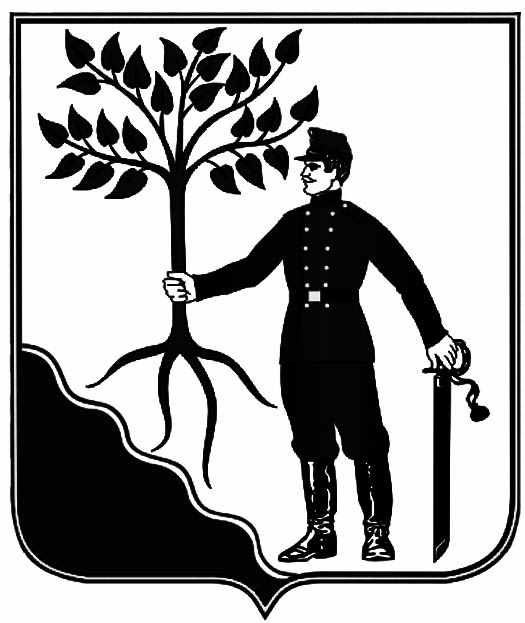 